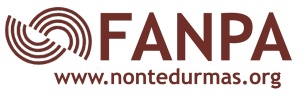 FICHA DE INSCRICIÓNFORMA DE PAGO OBRADOIRO DE TÉCNICAS DE ESTUDO 2022Para o pago do obradoiro de técnicas de estudo pódese optar por dúas opcións: Pago en efectivo á persoa encargada de realizar os obradoiros.A través de tarxeta bancaria na oficina da FANPA en horario de 9 a 14 horas de luns a venres.NOTA: OS ALUMNOS DEBERÁN ACUDIR CON MÁSCARA. OS GRUPOS SERÁN COMO MÁXIMO DE 10 PERSOAS.              DATOS ALUMNO/A              NOME E APELIDOS:                DATA DE NACEMENTO:               DATOS ALUMNO/A              NOME E APELIDOS:                DATA DE NACEMENTO:               DATOS ALUMNO/A              NOME E APELIDOS:                DATA DE NACEMENTO:               DATOS ALUMNO/A              NOME E APELIDOS:                DATA DE NACEMENTO:               CENTRO ONDE ESTUDA:              CENTRO ONDE ESTUDA:CURSO: CURSO: CURSO: DATOS PAI/NAI/TITOR/ANOME E APELIDOS:ENDEREZO: DNI:LOCALIDADE: TELÉFONO: CORREO ELECTRÓNICO: SOCIO/A DA ANPA DO COLEXIO?:DATOS PAI/NAI/TITOR/ANOME E APELIDOS:ENDEREZO: DNI:LOCALIDADE: TELÉFONO: CORREO ELECTRÓNICO: SOCIO/A DA ANPA DO COLEXIO?:DATOS PAI/NAI/TITOR/ANOME E APELIDOS:ENDEREZO: DNI:LOCALIDADE: TELÉFONO: CORREO ELECTRÓNICO: SOCIO/A DA ANPA DO COLEXIO?:DATOS PAI/NAI/TITOR/ANOME E APELIDOS:ENDEREZO: DNI:LOCALIDADE: TELÉFONO: CORREO ELECTRÓNICO: SOCIO/A DA ANPA DO COLEXIO?:DATOS PAI/NAI/TITOR/ANOME E APELIDOS:ENDEREZO: DNI:LOCALIDADE: TELÉFONO: CORREO ELECTRÓNICO: SOCIO/A DA ANPA DO COLEXIO?: